Szabó Zelmira: Első Langalétra Levente                Technika óravázlat               Készítette: Kovács MáriaTéma: Papírmunka, újrahasznosításMunkadarab: Madárijesztő készítésMunkaforma: Frontális, egyéniFejlesztés: megfigyelés- analizáló- szintetizáló képesség, finommotoros mozgás fejlesztése, környezetvédelmi nevelésAnyagszükséglet: Barna papírzacskó, színes papírok (narancs, piros, kék, citrom), újságpapír (a fej kitöméséhez), papírtörlő henger, 2db  fa pálca, zsinór, fekete filctoll, olló, ragasztóIsmeretek felelevenítése – Ismerettartalmú szöveg segítségévelA papír A papírt már két évezred óta ismerik és készítik. Kínában találták fel, és sokáig titokként őrizték készítésének módját. Európába közel egy évezred után került. Nagyon sokáig főként a gondolatok rögzítésére használták, azonban ma már fontos szerepet játszik a hétköznapi élet más területein is. Gondoljunk csak a csomagolóanyagokra, tapétákra, mozijegyre, papírpénzre, papír zsebkendőre stb.. Naponta többször találkozunk vele.A papírgyártás folyamata a következő főbb lépésekből áll: A folyamathoz az alapanyagokon kívül sok vízre, energiára van szükség.Elkészítik, ill. előkészítik az alapanyagokat (cellulóz, facsiszolat, hulladékpapír, rongyhulladék). Az alapanyagokat és a vizet megfelelő arányban keverik, elkészítik a papírpépet. Töltő-, enyvező- és színezőanyagokat adnak hozzá. A mozgó szitaszalagon (vagy hengeren) a papírpépből kialakítják az összekuszált rostokból a papírlapot. Préseléssel kivonják a víz egy részét. Szárítással eltávolítják a maradék vizet. Pihentetik, hűtik, simítják az elkészült papírt. A végterméket tekercselik, esetleg méretre vágják. A papír tulajdonságaiA papír tömege: 1 m2 felületű papír tömege grammban kifejezve. A papír nedvességtartalma: különösen a nyomdaiparban fontos ez az érték. A papírmintát lemérik, majd elektromos kemencében kiszárítják, és újra lemérik.A papír vastagsága: speciális tapintófejes műszerrel mérik. A papír szakítószilárdsága: Laboratóriumi szakítógépen mérik és számítják a szakadási hosszt. A papír simasága: speciális műszerrel mérik a csiszolt üveglaphoz szorított papírlap között átbocsátott levegő áthaladási idejét. Minél simább a papír, annál lassabban jut át a levegő. A papír enyvezettsége: az írhatóság, nyomtathatóság meghatározására szolgál ez a jellemző.PapírfajtákTömeg szerint csoportosítva:papír: 80-225 g/m2 karton: 350-400 g/m2 lemez: 400 g/m2 fölött Az alapanyaga szerint csoportosítva:Fatartalmú papírok: alapanyaga a facsiszolat. Ilyen pl. az újságpapír, WC-papír, karton. Famentes papírok: alapanyaga a cellulóz. Jó minőségű, nagy szakítószilárdságú, fehér papírok. Ilyenek a minőségi nyomdai, grafikai papírok, írólapok stb.. Újra papírok: alapanyaga a hulladékpapír. Általában szürkés színezetű, gyengébb minőségű papír. Ilyen pl. az egészségügyi papírok, különböző csomagolóanyagok, kartondobozok, hullámpapírok stb.. A papír szelektív gyűjtése, hasznosításaAz a hulladék a jó, ami nem is képződik. Rengeteg felesleges papír szemétté válását előzhetjük meg egy kis odafigyeléssel, a szelektív gyűjtéssel. Az iskolában, a háztartásban keletkező papírok között nagyon sokféle minőségű fordul elő. A hasznosítás alapfeltétele a szennyezetlenség. Nem kerülhet például a papírgyűjtőbe a zsíros szalvéta, a használt papírzsebkendő és az egyéb szennyezett papírhulladék. Lényeges, hogy a fóliázott, esetleg kevert anyagú részeket, lapokat távolítsuk el. Az így begyűjtött papírhulladékból szürke újrapapírt készítenek, mellyel rengeteg vizet és energiát takarítanak meg. Motiváció, célkitűzésMese olvasása: Első Langalétra LeventeNyissuk ki a Szitakötő folyóiratot a 36. oldalon! Hallgassátok meg a mesét!Spontán vélemények elmondásaCélkitűzés: A mai órán a papír újrahasznosításával készítünk egy madárijesztőt. Kész madárijesztő bemutatásaMunkadarab elkészítésének megtervezéseÉrtékelési szempontok: Nyírás, összeszerelés szépsége, pontosságaA munkadarab elkészítése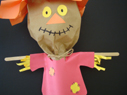 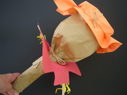 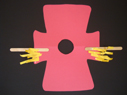 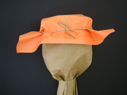 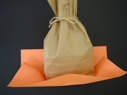 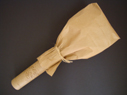 Elkészítés: Az ötletet a Busy Bee Kids Crafts oldalról vettem. ÉrtékelésMegbeszélt szempontok szerint. Külső szervezés az óra végénasztalrendhulladékok összeszedéseeszközök elpakolásaműveleteszközszükséglet1. Papírzacskó kitömése újságpapírralpapírzacskó, újságpapír2. A fej rákötözése a hengerrepapírtörlő henger, zsinór, olló3. Kalap felkötözéseolló, zsinór, színes újságpapírok4. Ruha kiszabásaolló, színes újságpapírok, 5, Pálca behelyezése, ez lesz a keze2db  fa pálca6. Öltöztetésragasztó7. Arc és a ruha díszítésefekete filctoll, olló, ragasztó